Katecheza	 dla 6 latka					Dania 13.04.2021 r.Karta pracy nr 4  Spotykamy się z Jezusem podczas Mszy świętej	Dla nas ochrzczonych najważniejszym dniem tygodnia jest NIEDZIELA.Każda Niedziela przypomina nam o Zmartwychwstaniu Pana Jezusa, dlatego idziemy do Kościoła by uczestniczyć we Mszy świętej.- Proponuję kilka pytań / poproście kogoś starszego od Was aby przeczytał pytania i spróbujcie odpowiedzieć na nie samodzielnie / :1. Gdzie gromadzimy się, aby uczestniczyć we Mszy św. ?2. Kto może uczestniczyć we Mszy św. ?3. Kto jest najważniejszy w Kościele ?4. Kto jest główną osobą przy ołtarzu ?- Proszę narysuj przedmioty, które są w Kościele :- Proponuję posłuchanie piosenki pt. Światło – follow it” zespołu Mocni                       w Duchu  - Przypomnij sobie jakie gesty wykonuje człowiek uczestnicząc we Mszy św.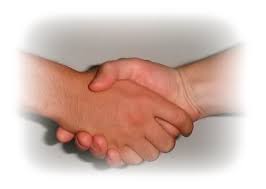 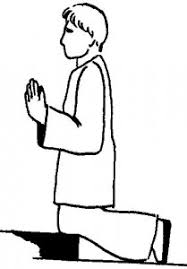 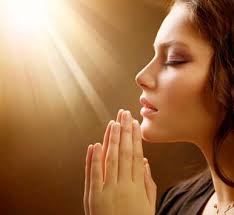 